CHEMICAL AND ANTICANCER ACTIVITY STUDIES FOR SOME 3-CHLORO-3-CHLOROSULFENYL-4'-METHYLSPIRO[CHROMAN-2,1'-CYCLOHEXANE]-4-ONESTamer El Malah,1 Ahmed H. Shamroukh,1 Eman R. Kotb,1 Hanan A. Soliman,1 Khaled Mahmoud,2 Mohamed I. Hegab1*1Photochemistry Department, National Research Centre, Dokki, 12622 Giza, Egypt.2 Drug Bioassay Cell Culture Laboratory, National Research Centre, Dokki, 12622 Giza, Egypt.*Email: pmihegab_2010@yahoo.comSupplemental Materials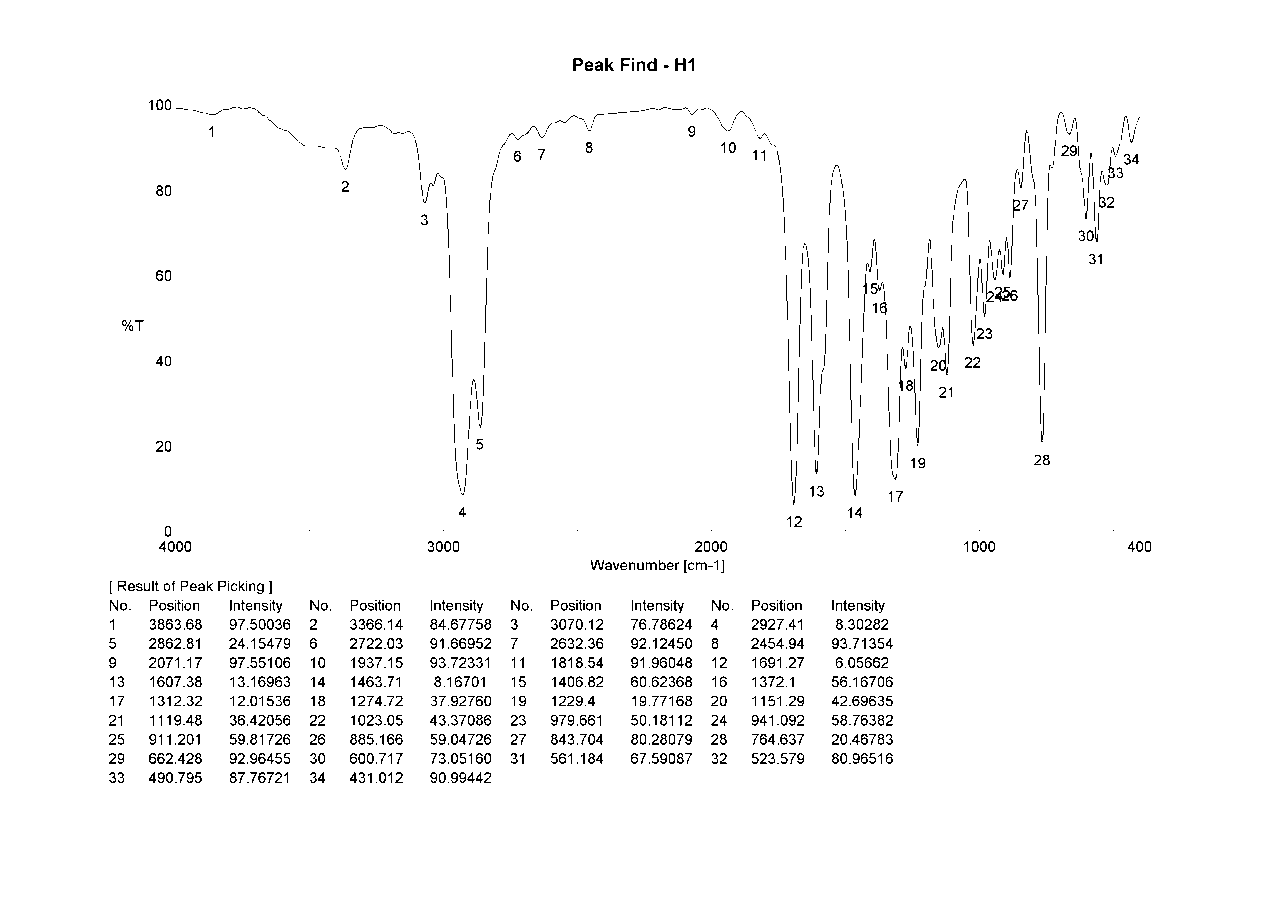 Figure S 1: IR spectrum for compound 3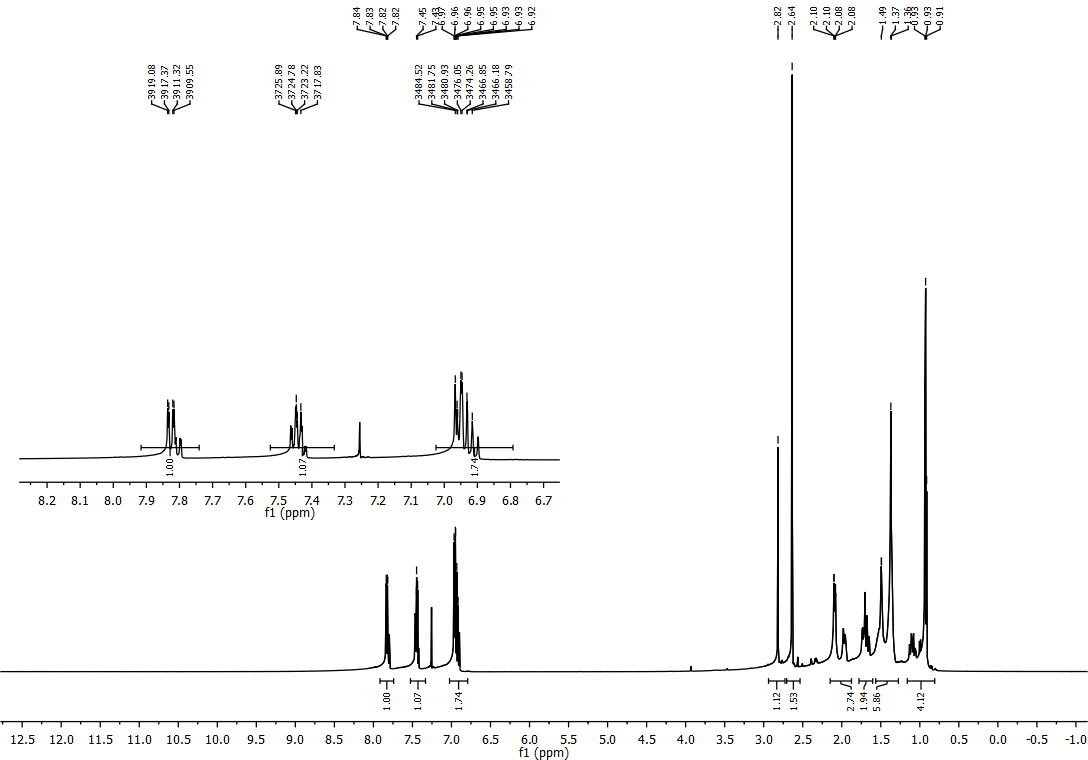 Figure S 2: 1H NMR spectrum for compound 3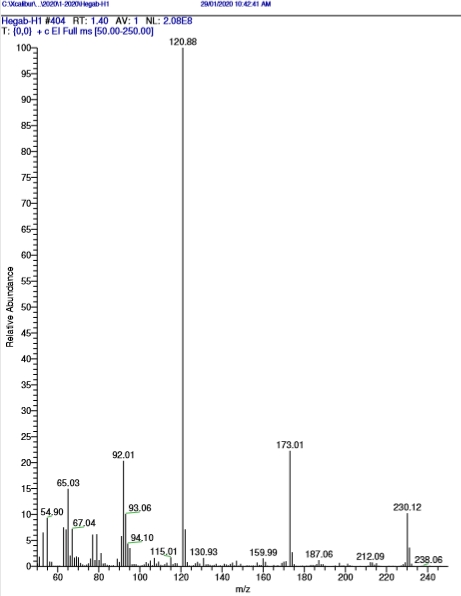 Figure S 3: Mass spectrum for compound 3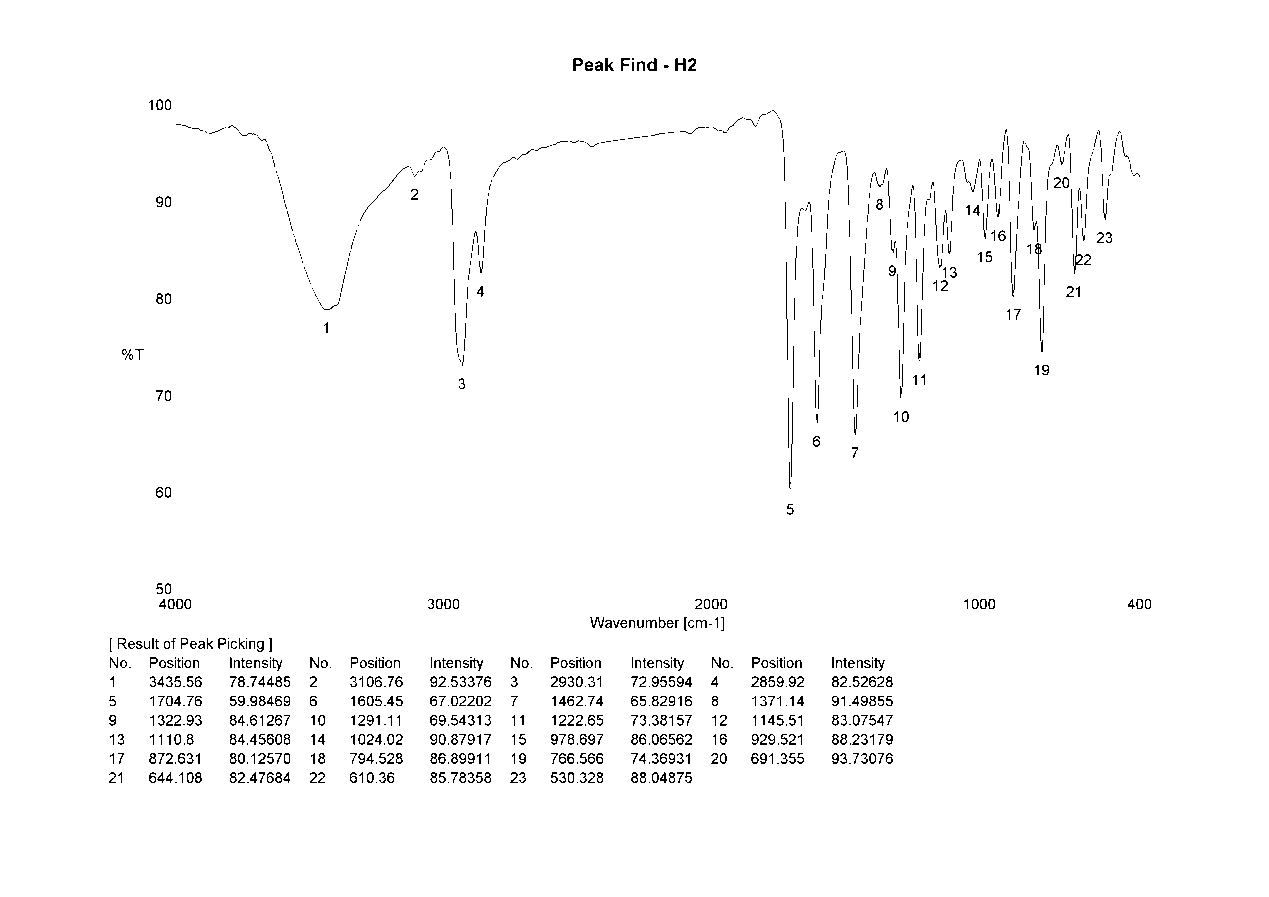 Figure S 4: IR spectrum for compound 4Figure S 5: 1H NMR spectrum for compound 4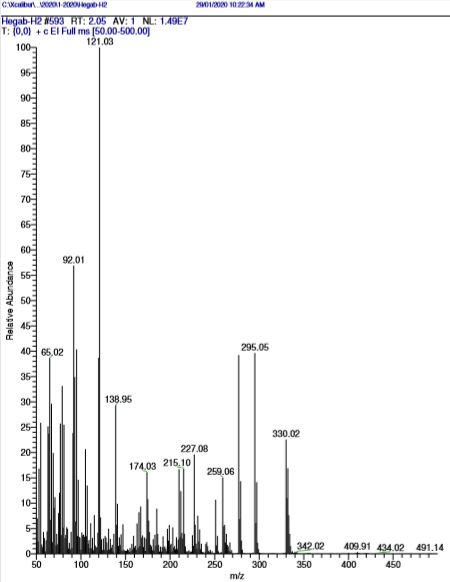 Figure S 6: Mass spectrum for compound 4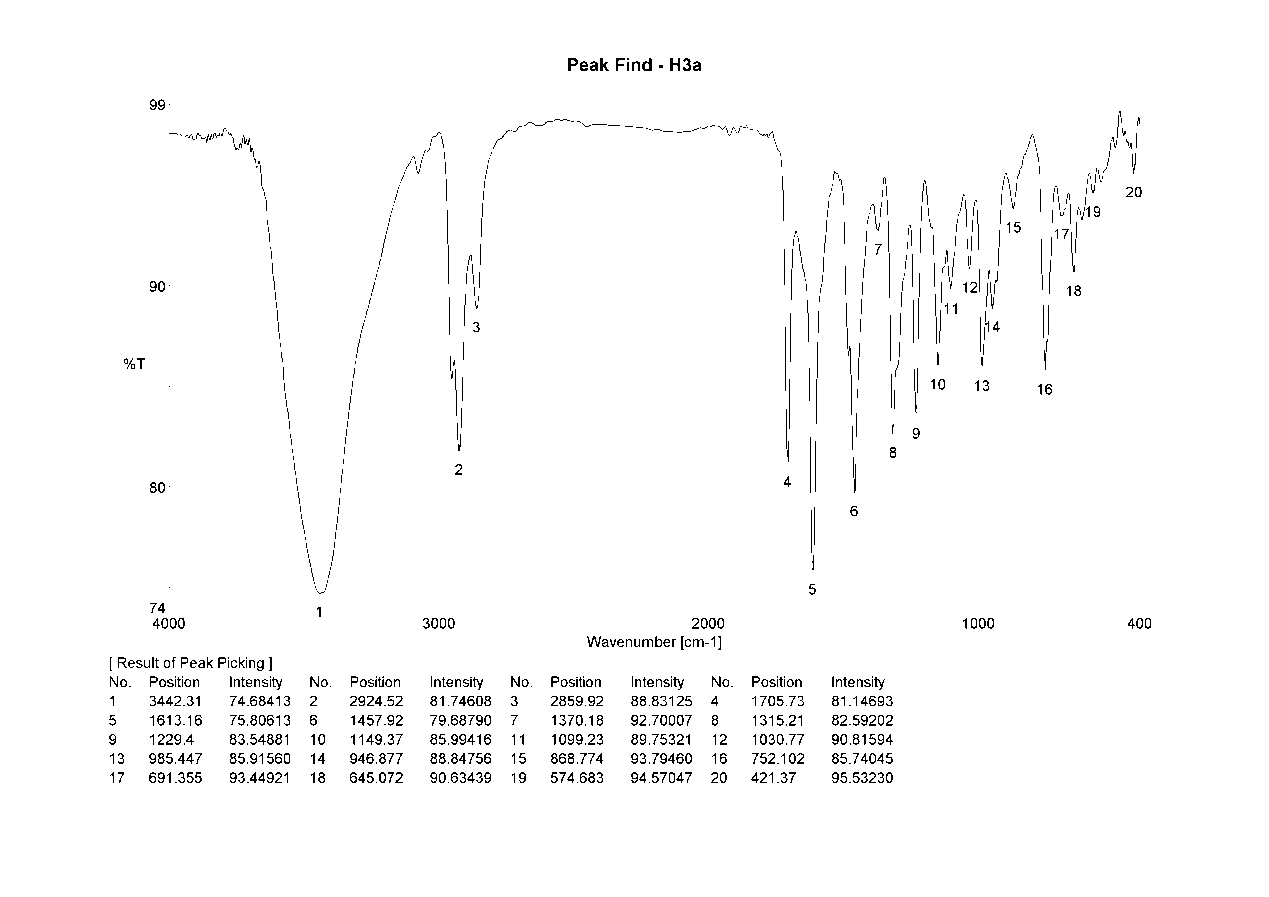 Figure S 7: IR spectrum for compound 5Figure S 8: 1H NMR spectrum for compound 5Figure S 9: 13C NMR spectrum for compound 5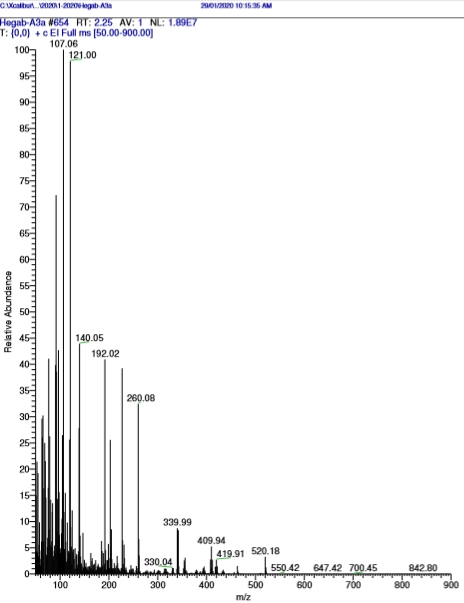 Figure S 10: Mass spectrum for compound 5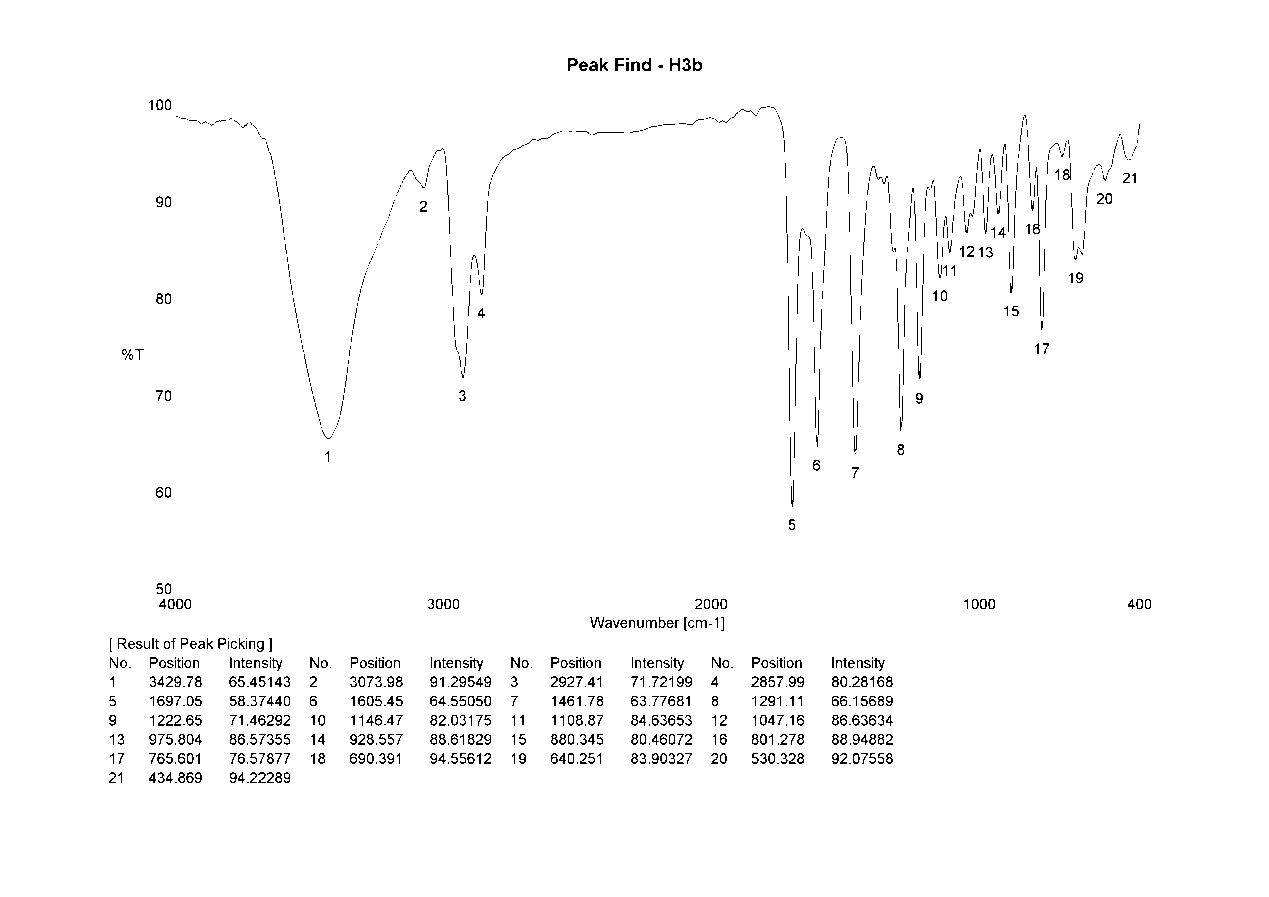 Figure S 11: IR spectrum for compound 6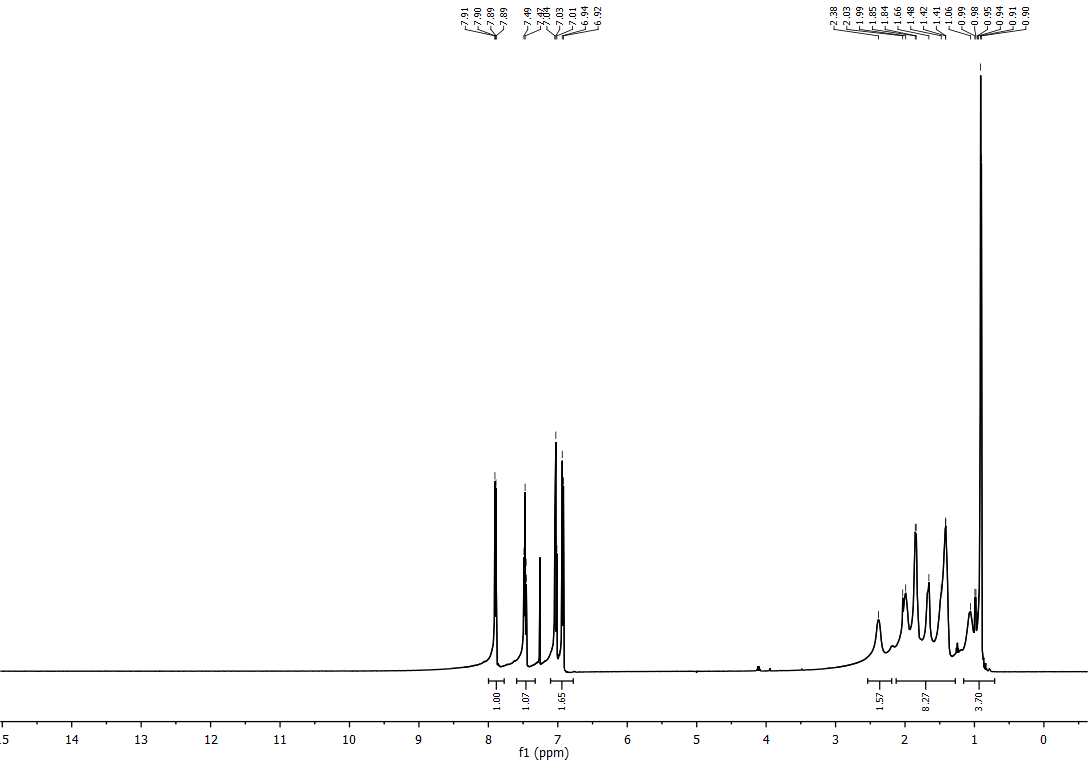 Figure S 12: 1H NMR spectrum for compound 6Figure S 13: 13C NMR spectrum for compound 6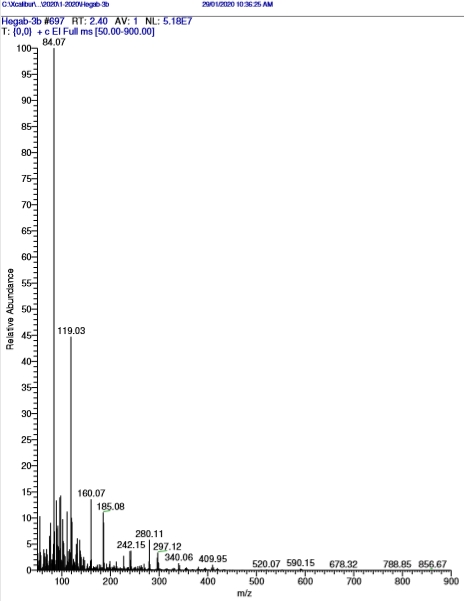 Figure S 14: Mass spectrum for compound 6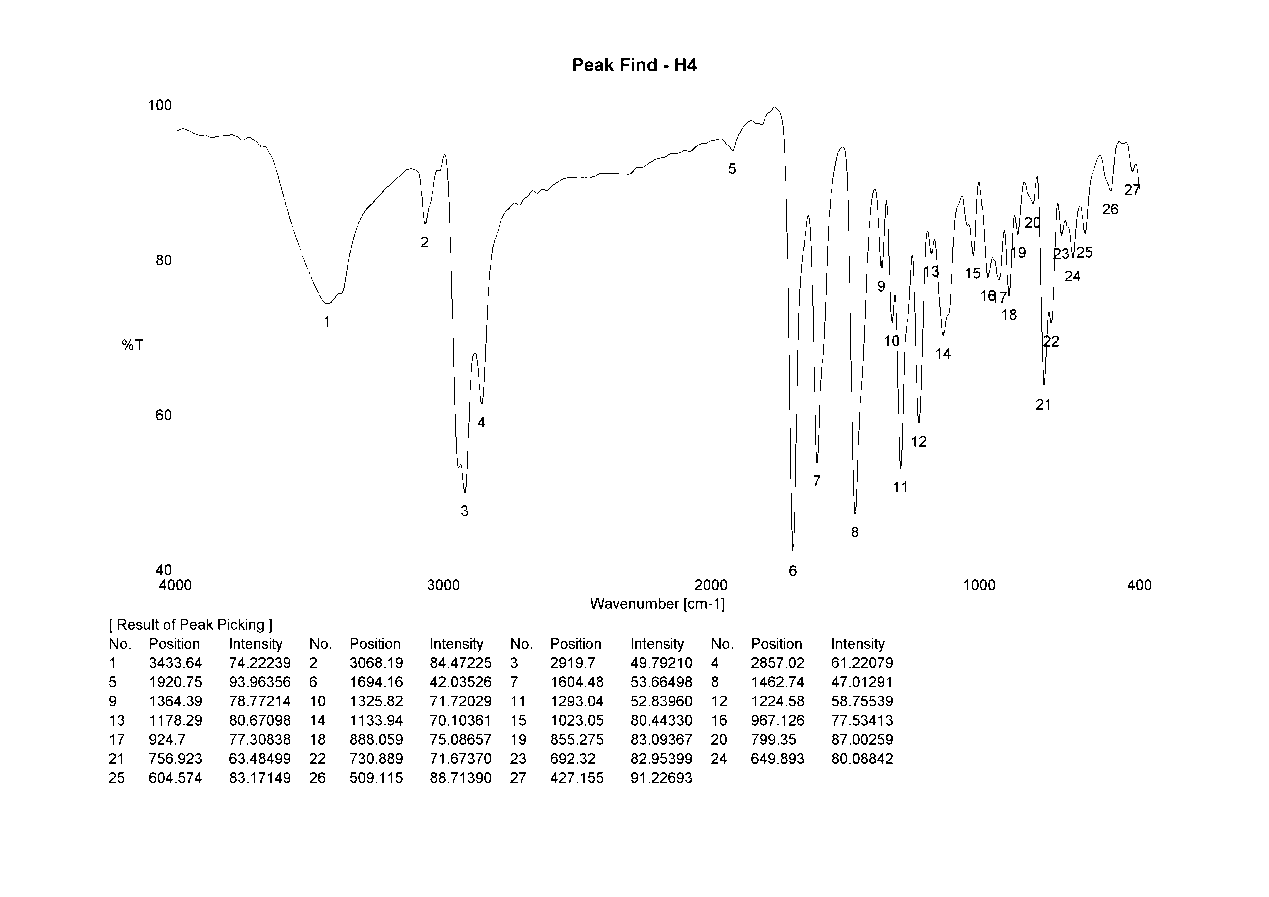 Figure S 15: IR spectrum of compound 7Figure S 16: 1H NMR spectrum for compound 7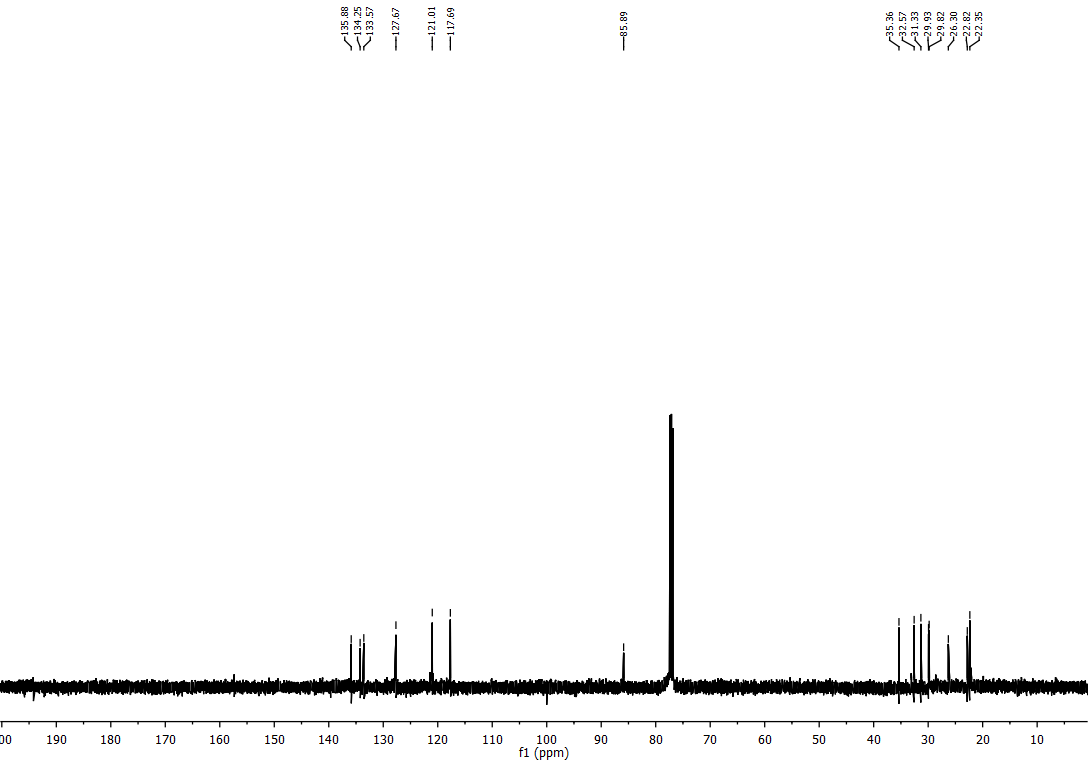 Figure S 17: 13C NMR spectrum for compound 7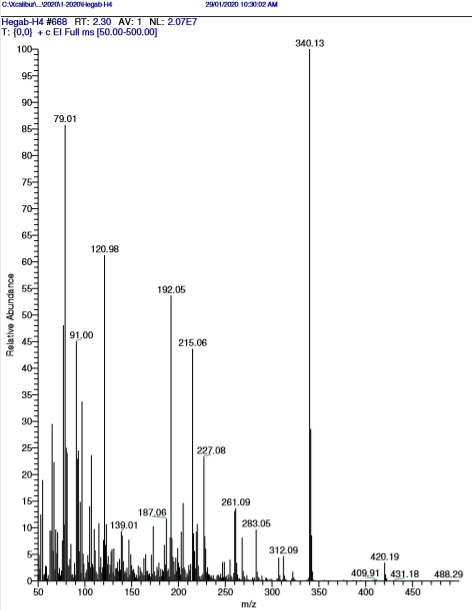 Figure S 18: Mass spectrum of compound 7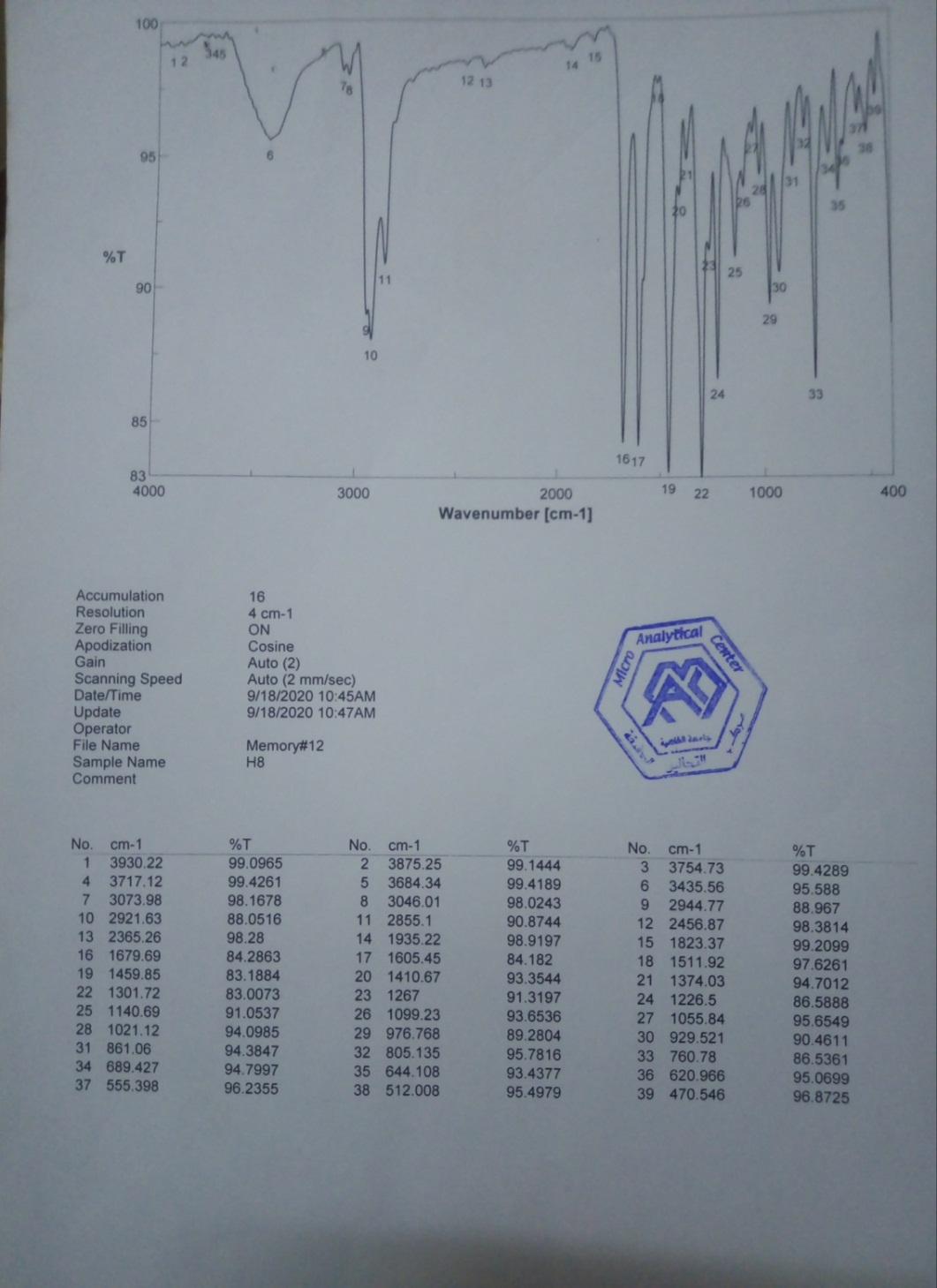 Figure S 19: IR spectrum of compound 8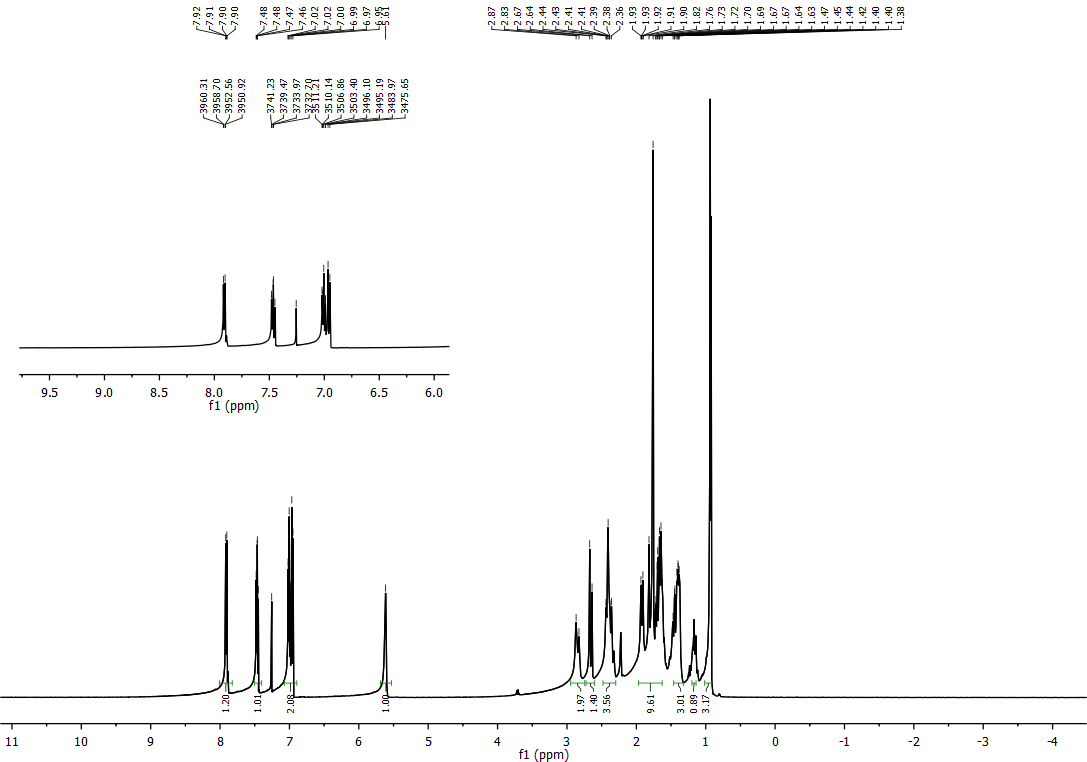 Figure S 20: 1H NMR spectrum for compound 8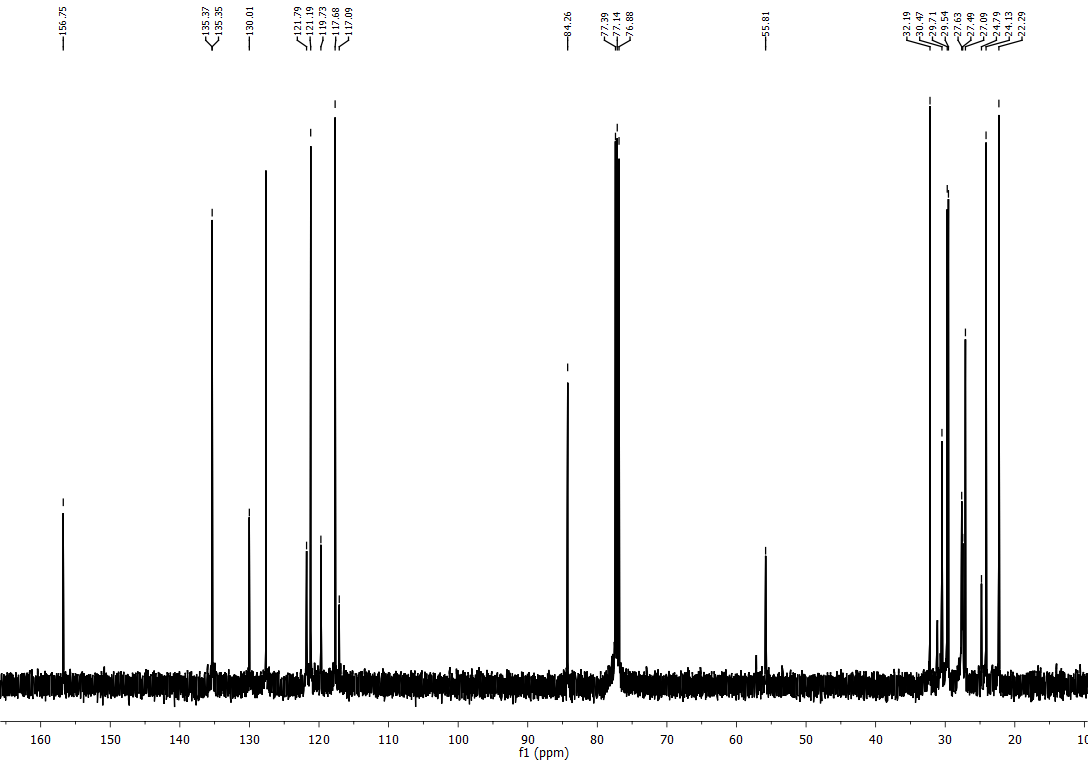 Figure S 21: 13C NMR spectrum for compound 8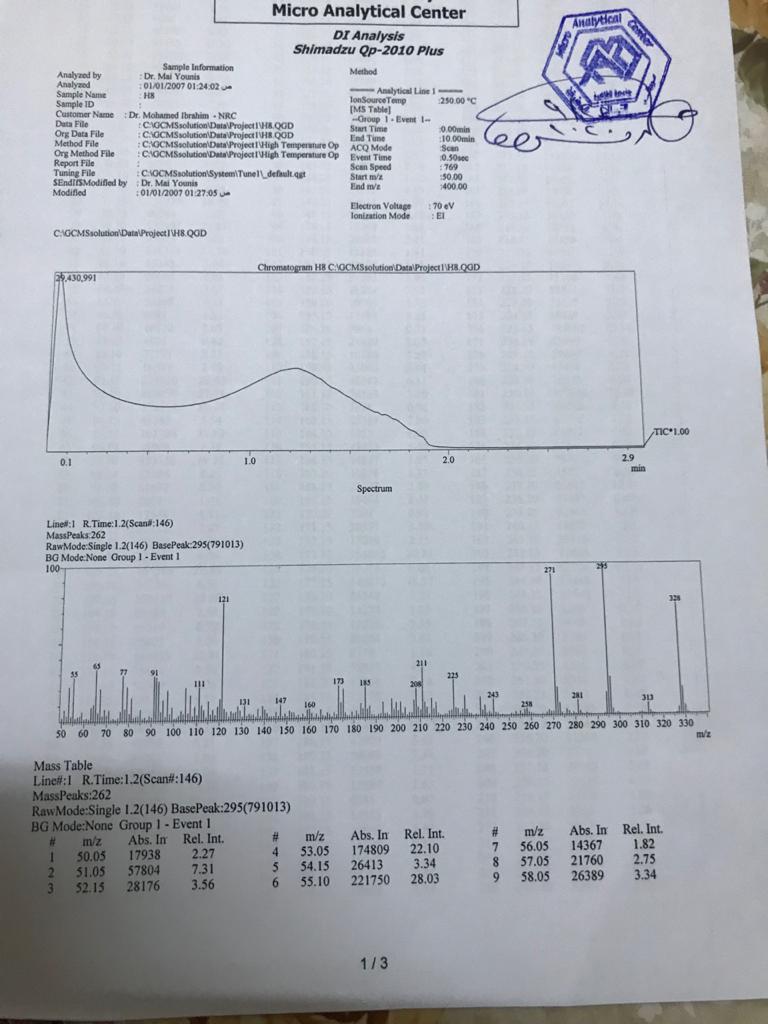 Figure S 22: Mass spectrum of compound 8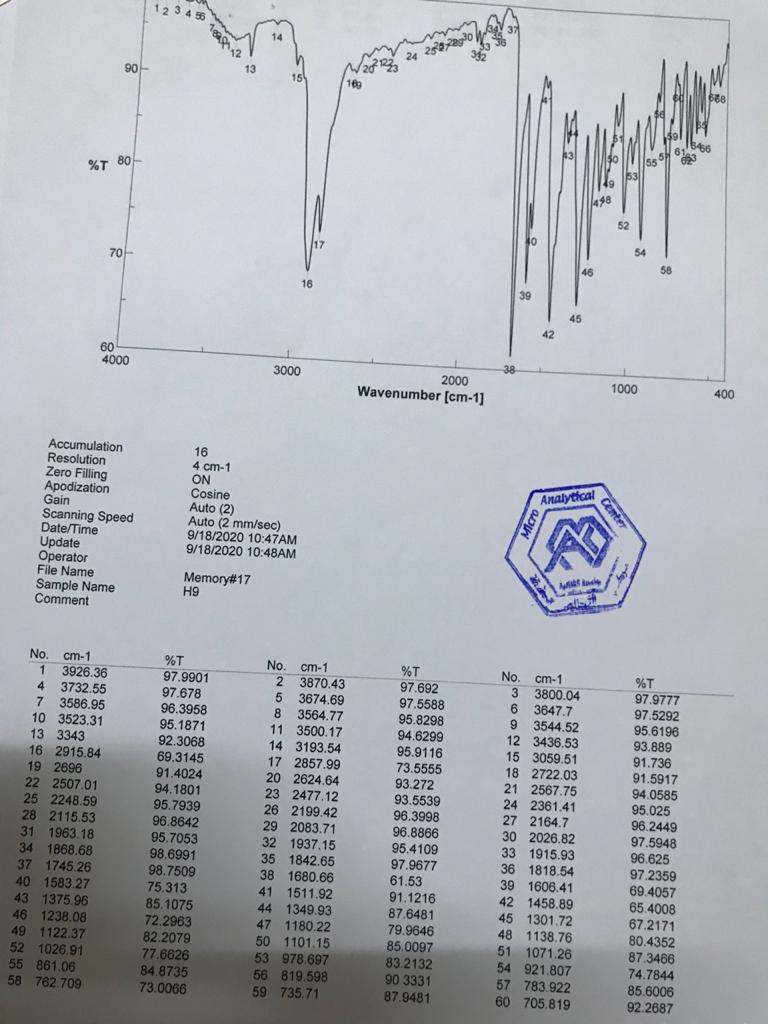 Figure S 23: IR spectrum of compound 9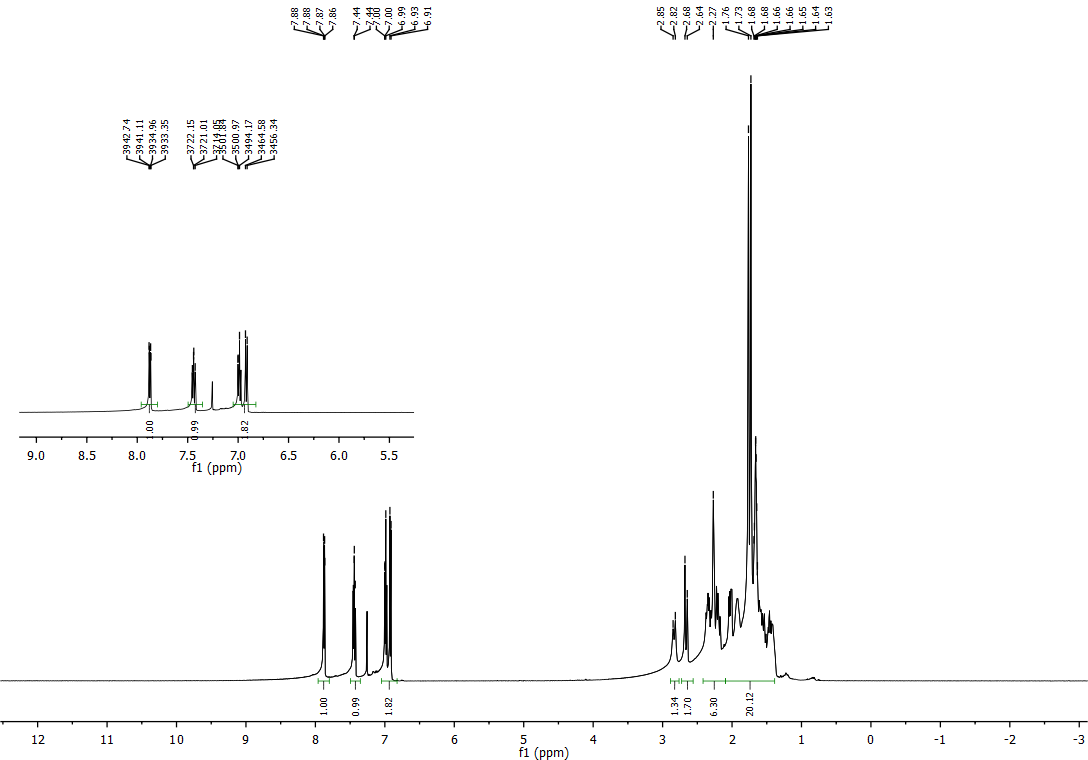 Figure S 24: 1H NMR spectrum for compound 9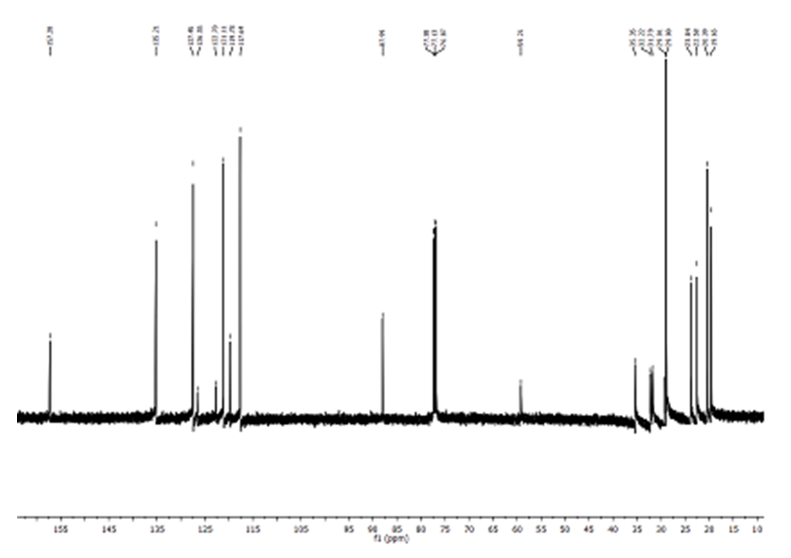 Figure S 25: 13C NMR spectrum for compound 9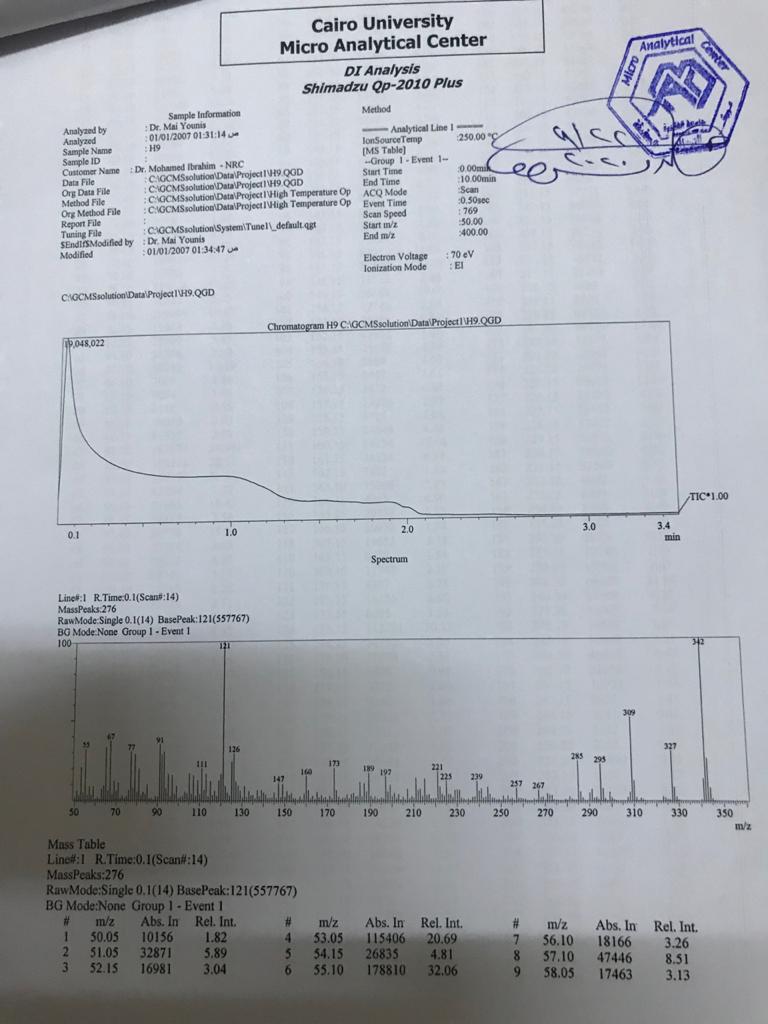 Figure S 26: Mass spectrum of compound 9Table S 1: Cytotoxic activity of the newly synthesized chromone derivativesCompound No.A549 (Lung carcinoma)A549 (Lung carcinoma)PC3(Prostate cancer)PC3(Prostate cancer)PACA2(Pancreatic cancer)PACA2(Pancreatic cancer)MDA(Breast Cancer)MDA(Breast Cancer)Compound No.IC50 (µM)IC90 (µM)IC50 (µM)IC90 (µM)IC50 (µM)IC90  (µM)IC50 (µM)IC90 (µM)314.820.712.419.216.125.5------457.380.552.879.258.788.7------5------------------------6------------------------759.0106.637.773.667.0102.325.347.78------50.89990.7139.331.3559------63.0110.074.7120.638.871.9(Doxorubicin)49.3---41.1---48.8---45.3---